FaSy VitaGel500 ml (1 000 ml, 2,5 l, 5 l)Balzám v gelové konzistenci s rostlinnými oleji pro vitalizaci vemene. Gelovitá konzistence zajišťuje velmi dobrou roztíratelnost a rychle se vstřebává do pokožky vemene. Proniká hloubkově a významně pomáhá prokrvení. Díky rychlé vstřebatelnosti zachovává přirozenou vláčnost vemene.Použití:- působí chladivě, napomáhá pro zklidnění při podráždění, při otoku- napomáhá zlepšit produkci mléka – aplikace při rozdojování- pro vysokoužitkové dojnice při horším spouštění mléka, například po léčbě mastitidy, případně po jiných traumatických stavechSnadná aplikace. Do dlaně naberte malou část FaSy VitaGel – není vhodné používat velké množství. Silná vrstva gelu není účinnější. FaSy VitaGel je záměrně gelovitý, aby bylo možné používat bez problému přiměřené množství, které vemeno rychle vstřebá.U dojnice s otokem vemena aplikujeme podle potřeby několikrát denně, pro pravidelnou péči postačuje aplikace 1x za týden. Lze aplikovat na dojírně.Skladování:Chraňte před mrazem a teplotami nad 25°C. Uchovávejte na suchém a dobře větratelném místě. Chraňte před přímým slunečním světlem.Veterinární přípravek. Pouze pro zvířata. Varování. Způsobuje vážné podráždění očí. Uchovávejte mimo dohled a dosah dětí. Je-li nutná lékařská pomoc, mějte po ruce obal nebo štítek výrobku. Po manipulaci důkladně omyjte ruce. PŘI ZASAŽENÍ OČÍ: Několik minut opatrně vyplachujte vodou. Vyjměte kontaktní čočky, jsou-li nasazeny a pokud je lze vyjmout snadno. Pokračujte ve vyplachování.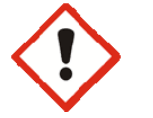 Složení: Aqua, isopropylalcohol, PEG-20 glyceryl laurate, camphor, carbomer, soyamide DEA, triethanolamine, methyl salicylate, C.I. 75815 Držitel rozhodnutí o schválení: FARMCZSYSTEM s.r.o., Trojická 1910/7, PrahaVýrobce, EXP, číslo šarže: viz obalČíslo schváleni: 333-22/C